Supplementary Figure. Trajectories of fasting (A), 1-hour (B), and 2-hour (C) plasma glucose until the incidence of type 2 diabetes in 28 progressers whose annual consecutive data were available. Error bars show 95% confidence intervals for the estimated levels after adjustments for age and sex.(A)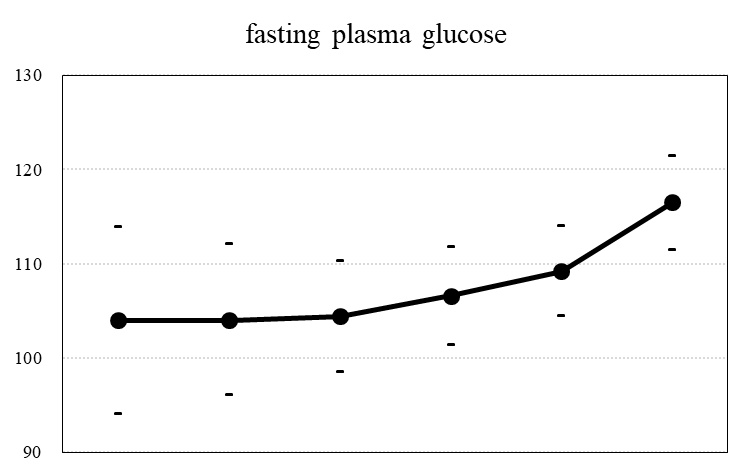 (B) 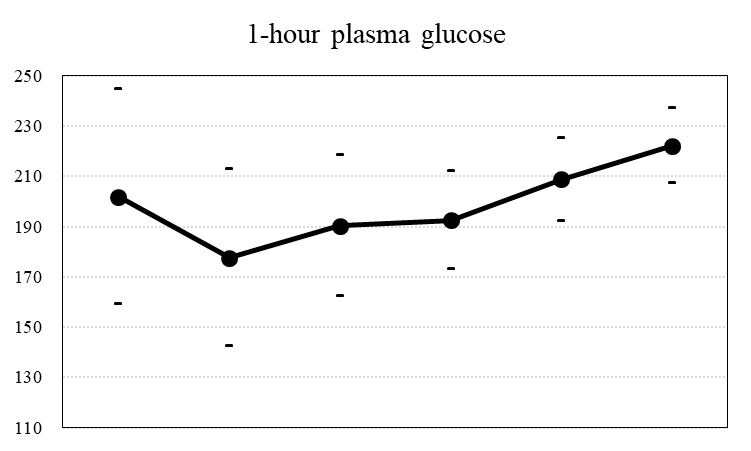 Time until end of follow-up (years)　-5         -4           -3         -2          -1           0   Progressors (n)                   3         5           12         19          28          28Time until end of follow-up (years)　-5         -4           -3         -2          -1           0   Progressors (n)                   3         5           12         19          28          28(C)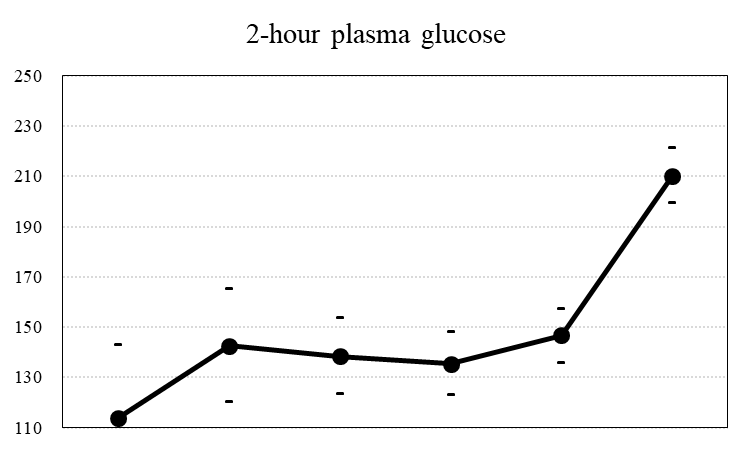 